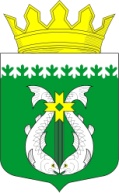 РЕСПУБЛИКА КАРЕЛИЯKARJALAN TAZAVALDUАДМИНИСТРАЦИЯСУОЯРВСКОГО МУНИЦИПАЛЬНОГО ОКРУГАSUOJÄRVEN YMBÄRISTÖN HALLINDOПОСТАНОВЛЕНИЕ09.01.2023					                                                                      №  31Об утверждении Перечня видов муниципального контроля, структурных подразделений администрации Суоярвского муниципального округа, уполномоченных на их осуществление на территории Суоярвского муниципального округаВ соответствии со ст. 17.1 Федерального закона от 06.10.2003 N 131-ФЗ "Об общих принципах организации местного самоуправления в Российской Федерации", Федеральным законом от 31.07.2020 № 248-ФЗ «О государственном контроле (надзоре) и муниципальном контроле в Российской Федерации», Уставом Суоярвского муниципального округа:1. Утвердить прилагаемый Перечень видов муниципального контроля, структурных подразделений администрации Суоярвского муниципального округа, муниципальных учреждений, уполномоченных на их осуществление на территории Суоярвского муниципального округа с 01.01.2023 года.2. Признать утратившими силу:- Постановление администрации муниципального образования «Суоярвский район» от 01.12.2021 № 923 «Об утверждении Перечня видов муниципального контроля, структурных подразделений администрации муниципального образования «Суоярвский район», муниципальных учреждений, уполномоченных на их осуществление, на территории муниципального образования «Суоярвский район» и Суоярвского городского поселения»;- Постановление администрации Поросозерского сельского поселения от 13.12.2021 № 44 «Об утверждении Перечня видов муниципального контроля на территории муниципального образования «Поросозерское сельское поселение».3. Настоящее постановление разместить на официальном сайте Суоярвского муниципального округа в информационно - телекоммуникационной сети «Интернет».	4. Контроль за исполнением настоящего постановления оставляю за собой.Глава Суоярвского муниципального округа							              Р.В. ПетровРазослать: Дело, структурные подразделения администрации Суоярвского муниципального округаПриложениек постановлению Администрации Суоярвского муниципального округаот 09.01.2023 № 31ПЕРЕЧЕНЬ видов муниципального контроля, структурных подразделений администрации Суоярвского муниципального округа, уполномоченных на их осуществление на территории Суоярвского муниципального округаN п/пВид муниципального контроляНормативные правовые акты, регламентирующие осуществление вида муниципального контроля (включая реквизиты с указанием конкретных положений, статей, пунктов, абзацев)Уполномоченные органы на осуществление вида муниципального контроля1Муниципальный жилищный контроль ст.20 Жилищного кодекса Российской Федерации, п.6 ч.1 ст.16 Федерального закона от 06.10.2003 № 131-ФЗ «Об общих принципах организации местного самоуправления в Российской Федерации»Администрация Суоярвского муниципального округа, МКУ «ЦУМИиЗР Суоярвского района»2Муниципальный контроль в сфере благоустройствап. 25 ч. 1 ст. 16 Федерального  закона от 06.10.2003 № 131-ФЗ «Об общих принципах организации местного самоуправления в Российской Федерации», Правила благоустройства и содержания территории Суоярвского муниципального округаОтдел по развитию инфраструктуры и благоустройства3Муниципальный земельный контрольст.72 Земельного кодекса РФ, п.26 ч.1 ст.16 Федерального закона от 06.10.2003 № 131-ФЗ «Об общих принципах организации местного самоуправления в Российской Федерации»Администрация Суоярвского муниципального округа, Заместитель Главы Суоярвского муниципального округа,  МКУ «ЦУМИиЗР Суоярвского района»4Муниципальный контроль на автомобильном транспорте, городском наземном электрическом транспорте и в дорожном хозяйствеп.5 ч.1 ст.16  Федерального закона от  06.10.2003 № 131-ФЗ «Об общих принципах организации местного самоуправления в Российской федерации», ст.13 Федерального закона от 08.11.2007 № 257-ФЗ «Об автомобильных дорогах и о дорожной деятельности в Российской Федерации и о внесении изменений в отдельные законодательные акты Российской Федерации», Федеральный закон от 13.07.2015 N 220-ФЗ "Об организации регулярных перевозок пассажиров и багажа автомобильным транспортом и городским наземным электрическим транспортом в Российской Федерации и о внесении изменений в отдельные законодательные акты Российской Федерации".Отдел по развитию инфраструктуры и благоустройства, отдел по развитию предпринимательства и инвестиционной политикиАдминистрация Суоярвского муниципального округа